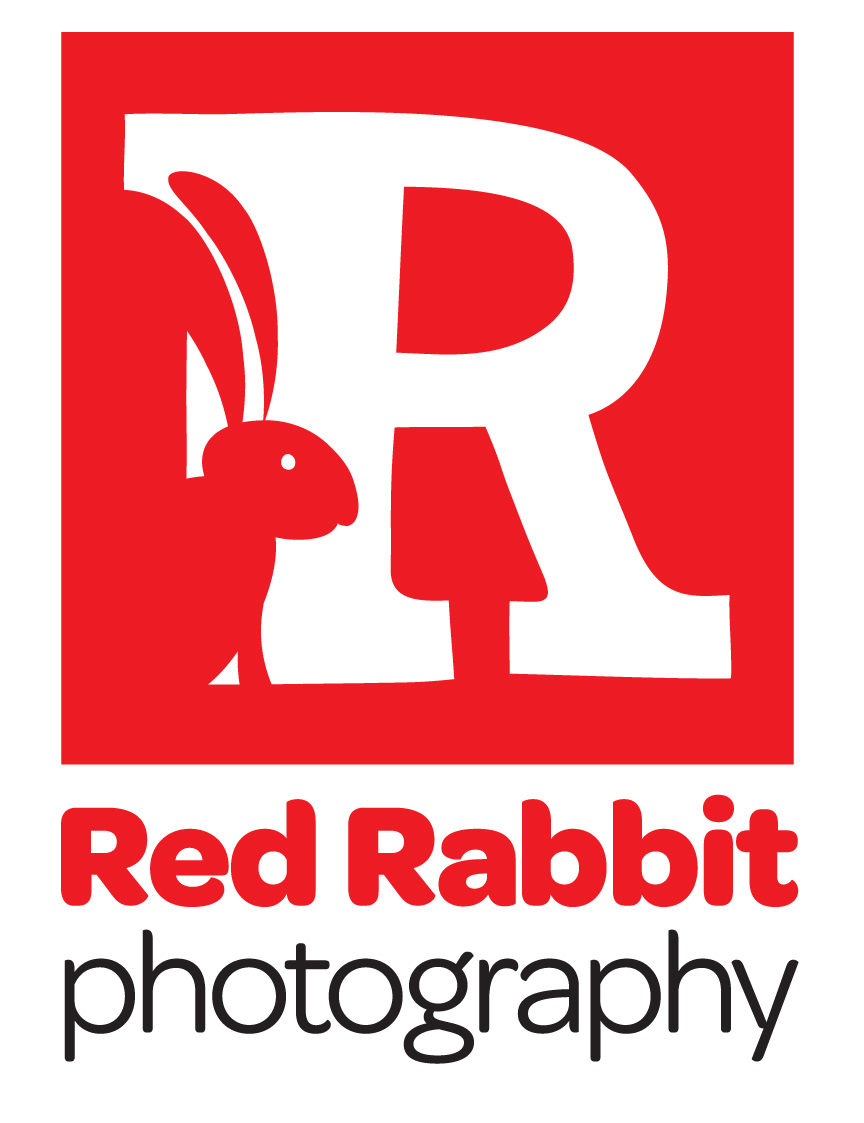 Commercial/Event Order ForJob Reference/Name       _________________For individual framing/canvas/digital copy requirements or larger prints please contact Red Rabbit Photography FINAL ORDER DATE – FRIDAY 17th NOVEMBER 2017